Лифт – транспортное средство, предназначенное для подъема и спуска людей или грузов с одного уровня на другой по вертикали.Меры безопасности в лифте.     К числу «традиционных» поломок лифта относится остановка кабины с пассажирами между этажами. В этой ситуации необходимо из кабины сообщить диспетчеру  по громкоговорящей связи о поломке, позвать на помощь, не пытаться самостоятельно открыть дверь.     Покидать застрявшую между этажами кабину лифта,  даже при условии открытой двери, чрезвычайно опасно!     Нельзя пользоваться лифтом во время пожара в доме  -  это может привести к отравлению продуктами горения, поскольку шахта лифта «работает» как вытяжная труба. К этому могут добавиться отключение электричества, остановка кабины, заклинивание дверей.     Нельзя пользоваться лифтом во время землетрясения.     Дети должны входить в лифт после родителей (взрослых), а выходить первыми.      Посадка в лифт и выход из него должны осуществляться только после полного открывания дверей.      Дети до 12-летнего возраста должны пользоваться лифтом в сопровождении взрослых.     Нельзя препятствовать закрыванию дверей кабины и шахты лифта путем расположения между створками частей тела или каких-либо предметов. Это может привести к поломке лифта, а в случае неожиданного движения кабины – к получению человеком травмы.     В лифте нельзя прыгать, делать резкие движения, поскольку это может привести к автоматическому срабатыванию клиновых захватов и остановке кабины.      Кабина лифта может стать причиной возникновения чрезвычайной ситуации в случае нападения преступника с целью ограбления, изнасилования, физической расправы.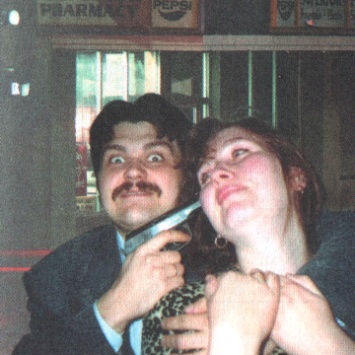      Для исключения возникновения подобной ЧС в лифте необходимо соблюдать следующие основные правила и требования безопасности:-    воздержитесь от поездки в лифте с незнакомым человеком или группой незнакомых людей, особенно глубокой ночью (особенно девочки-подростки и молодые женщины); - если кто-то пытается силой затащить вас в лифт, то необходимо поднять шум, позвать на помощь, самостоятельно освободиться от злоумышленника;-  если вы находитесь в кабине лифта и почувствовали угрозу нападения, то необходимо нажать кнопку не своего этажа, а ближнего, после этого нажать еще несколько кнопок, что обеспечит многократную остановку лифта. Во время движения лифта можно нажать на кнопку «стоп» или «вызов диспетчера» - эти действия могут нарушить первоначальный план преступника;    - иногда положительный результат могут дать переговоры с преступником. Их нужно вести, по возможности, спокойным, уверенным голосом;   -  в случае нападения в кабине лифта нельзя проявлять нерешительность, а тем более жалость к злоумышленнику. В целях самообороны необходимо использовать весь арсенал тяжелых вещей: зонт, сумку и др.   -  используйте крик как средство самозащиты.     если вам удалось выбраться из лифта, то необходимо срочно позвать на помощь жильцов дома, прохожих, сотрудников службы безопасности и милиции.На вас напали в лифте:Зовите на помощь, стучите по стенам кабины.Оказывайте сопротивление.Постарайтесь нажать на кнопку вызова диспетчера и дать ему знать о происходящем. Диспетчер вызовет, организует помощь.После нападения обязательно сообщите о случившемся в милицию.